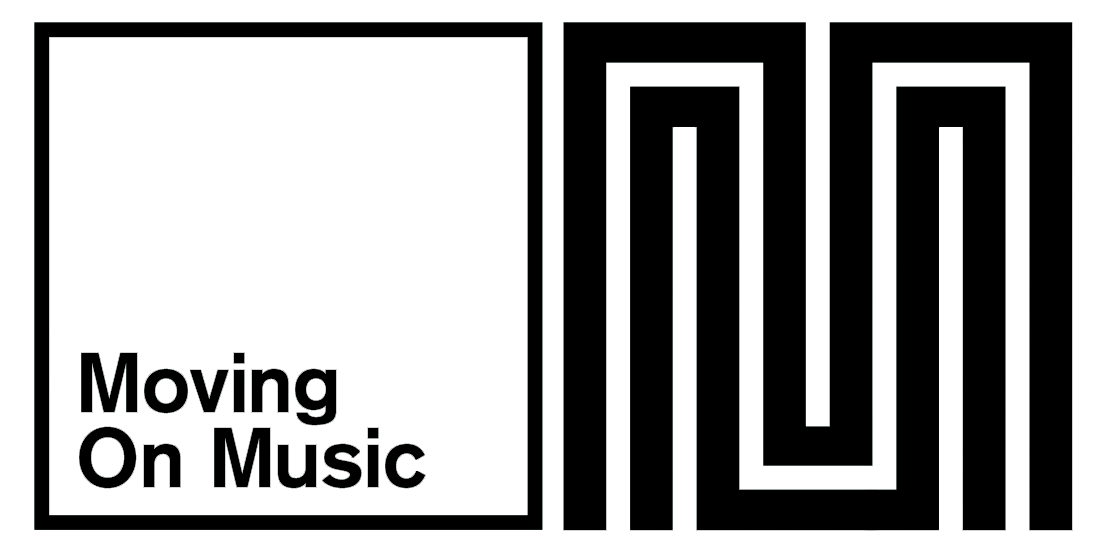 EMERGING ARTIST PROGRAMMESUPPORTED BY THE ESMÉE FAIRBARIN FOUNDATIONAPPLICATION FORMAbout the Programme:The Moving On Music (MOM) Emerging Artist Programme will provide unique opportunities for a number of NI based musicians and composers to work with Moving On Music over a 12-month period. The programme is designed and intended to help emerging artists develop their careers towards professional practice. We are interested in applications from musicians (ensembles/soloists) and composers from the range of genres that MOM specializes in (Jazz, Chamber/Classical, Traditional, Roots and Contemporary music). The selected artists will meet with MOM staff at the start of the programme to discuss and agree how the programme can be structured to suit their needs. The programme will cover all the costs of agreed activity for each artist selected.While the programme is tailored, we envisage that the key elements of the programme will include:Mentoring – artists will benefit from mentoring sessions with professional artists in their field, as well as on-going support and guidance from MOM staffPerformance – support slots and other performance opportunities within MOM’s annual programmeNetworking opportunities with artists and organisations involved in MOM’s programmeMarketing – opportunity to develop video, PR photos, professional copy and marketing adviceApplicant criteriaApplicants must:Be over 18 years of ageBe a resident of Northern IrelandNot be in formal education or training (full or part time)Be able to demonstrate a high quality of performance practice with the potential and commitment to develop a professional career in musicArtists currently working in a professional capacity are not eligible as the programme is aimed toward emerging artistsUnsuccessful applicants to last years programme are welcome to re-apply providing they meet the criteriaSelection ProcessA panel of music professionals will be established to choose the selected artists. Depending on the volume of applications received, applications may be shortlisted by MOM staff, with the final selection to be considered by the panel. Decisions will be made based on artistic quality, development potential and need upon fulfilment of the criteria. MOM reserves the right to decide the number of places awarded per year. An informal interview may form part of the selection process if deemed appropriate by the panel. Decisions made by MOM with the panel are final. If selected:The programme will last for 12 months from selection. Selected artists should be available for the duration of the programme to undertake all agreed activities. Selected artists will meet with MOM staff to establish key objectives, project plan, budget and timeline. Key dates and timescales for mentoring and other activities will be set out at this stage and artists will be expected to commit to these plans once finalised. Artists will be invited to attend various events within the MOM programme to benefit from networking opportunities.The project manager will be available for advice and support at any time during the programme, and will be in contact with artists on a weekly basis via phone/email for brief updates, with informal meetings set up on a monthly/bi-monthly basis to discuss plans and progress. A mid-project review will take place to assess artist development and identify any issues. Nearing the end of the project an exit strategy will be discussed with artists to help continue the momentum of the programme and identify how they will continue to work independently. A meeting will be set up 6 months after programme completion to discuss developments.About Moving On Music:Since our establishment in 1995, Moving On Music has grown to become one of the leading promoters of jazz, folk, roots, traditional, classical and “other” music in Northern Ireland. We are an independent, not for profit organisation and registered charity and endeavour to provide an eclectic array of entertainment and education services to the entire community. We are dedicated to ideals of innovation and originality, championing new developments in music, inspiring and nurturing musical talents and providing opportunities for everyone to get involved in music. www.movingonmusic.com Application GuidelinesPlease complete the following form carefully and ensure the declaration is signed on the final page. Ensure the supplementary material requested on the final page is submitted with the application, as we will not be able to accept applications without the additional material. Applications should be submitted by email / post before Friday 6th December 2019, 4pm to paula@movingonmusic.com or to the following address:FAO Paula McColl, Moving On Music, The MAC, 10 Exchange Street West, Belfast, BT1 2NJApplicant DetailsName:Address: ______________________________________________________________________________________________________________________________________Email address:Contact number:D.O.B: Are you a: (highlight where appropriate)      musician (soloist / ensemble) 	   /	   composer	    / 	    bothGenre of music:Please provide a short description about your style of performance/composition   (max 100 words)Please provide links to any online presence (website/social media/etc.) Facebook:Twitter:Website:Other:Musical background Musicians please provide details of any public performances you have been involved in. Please include details of venue/promoter, date, if it was a support/headline slot, paid/unpaid, etc. Composers, please list details of compositions here, if they were commissioned (and if so by whom) or if they were student compositions, etc. Please also detail any public performances of your work to date. (max 400 words)Please list any EP/Album recordings you have to date, or other recordings you have featured on. Composers, please list any recordings of your compositions to date. (max 100 words)Provide details of any other relevant work experience (for example music education or outreach work, experience in other areas of the music industry) max 200 wordsHave you been involved in any other professional/artistic development schemes?  Yes / No. 	If Yes, please provide details below (max 200 words)Aims for the ProgrammeProvide a short statement below detailing:Why you wish to be selected for this programmeThree aims/objectives for the programmeWhy this is the right platform and the right time for you to achieve these aims (400 words)Please list examples of how you would ideally tailor the programme to best suit your needs and meet your aims & objectives. Include details of which elements you would wish to focus on (mentoring, performing, marketing, business advice, etc.) and/or if there are other specific activities you would wish to engage in. (max 200 words)SUPPLEMENTARY MATERIALPlease provide 2 recent examples that best showcase you as a performer or composer. These can supplied be in the following formats:ComposersPrinted / PDF composition scoresRecordings (audio or video) of your compositions being performed (links to online sources, or CD/DVD)MusiciansAudio / video recordings (Links to online sources, or CD/DVD) Supplementary materials must be submitted with the application form and labelled clearly.DECLARATIONBy signing the application form below, you agree to the following statements:I confirm that I am over 18 and a resident of NII confirm that I will be available for the 12-month programme period to fully take part in the programmeI confirm that I am not registered and do not plan to take part in any formal education or training for the duration of the programme (full or part-time)I confirm that the information I have given in this application is accurate and true to the best of my knowledge. Name:Date:Signature: